行动号召：在农业利益相关者的帮助下消除农业领域童工现象农业利益相关者在消除农业领域童工现象方面发挥决定性作用。本《行动号召》为各位发表意见并表达在消除农业领域童工现象方面的关切、承诺和行动提供了机会，也为厘清农村社区和农业领域的形势和现实状况提供了机会。 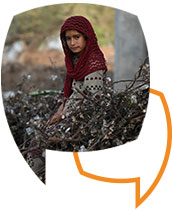         可持续发展目标8.7设定了到2025年消除所有形式童工现象的目标，但这一目标的实现极具挑战性，因此所有利益相关者都必须加大行动力度，推动消除童工现象工作取得进展。鉴于所有童工现象中有71%见诸农业领域，不在农业领域取得突破就不可能实现可持续发展目标8.7。因此，农业农业利益相关者对加大和调动行动力度不可或缺。         请各位提出你或你所在的组织为减少农业领域童工现象而可能采取的具体和现实可行的行动，并向农业和其他利益相关者提出建议。 提交意见和建议的指南：        2020年举办的粮食安全与营养论坛磋商的总结概要可在线查阅，文本包括阿拉伯文、中文、 英文、法文、俄文和西文。        童工劳动通常定义为与儿童年龄不相符、影响儿童教育或可能造成健康、安全或道德危害的劳动。童工劳动不利儿童身心健康或阻碍其教育、发育和未来生计。在审视或提出有关农业领域的童工问题时，应当考虑：i）年龄，因为儿童从事的农业领域的劳动并不总认定属于童工劳动，ii)性别，因为女童和男童可能从事不同劳动活动，面临不同危害和挑战，以及iii）农业各子行业，因为在种植业、渔业和水产养殖业、畜牧业和林业各业当中都有儿童的身影。          我们邀请各位在对本《行动号召》做出响应时考虑下列重点主题领域： 饥饿与营养不良，因为在某些情况下儿童从事劳动是为了满足食物需要。 气候变化与环境退化可能造成农业劳动更为繁重，收入更难预测，从而增加儿童参加劳动满足劳动力需求并支持家庭度日的情形。 农业投资计划：发展伙伴及开发银行和私营部门投资者等金融中介机构通过在投资设计中整合预防童工和缓解风险措施的方式，能够成为创造就业和生计机会、减少家庭对童工劳动依赖的规则变革者。他们能够为青少年和青年提供体面农村就业机会，并减少导致农业领域童工劳动的农村贫困现象。家庭农业依赖代际推陈出新作为保持农业活力和可持续性的主要先决条件。这一过程意味着知识、技能和能力从老一辈传承下去，这也有助于加强后辈们的社区归属感。但是，家庭收入低、家庭贫困、替代生计手段少以及对教育的享有不足等可能导致孩童承担与年龄不适当、有害且/或干扰上学的任务。女童和男童从事童工劳动不但使他们面临身心健康风险，也不利于他们获得有关技能，从而开展农业领域的创新、打破贫困的代际循环并改善家庭和社区的生计水平。人道主义背景，因为在冲突、粮食体系危机以及气候和自然灾害发生时童工劳动现象增加。职业安全与健康和农药曝露风险，因为儿童在身体、认知、行为和情感发育方面具有特殊特征，这使他们更易受到有害劳动的影响并使他们曝露于更大风险之中（例如长时间劳动、接触农药、危险设备和工具或虐待等）。体面青年就业（14/15-17）：这一年龄段的儿童仍属于儿童（18岁以下）但在各国劳动年龄范围内。因此他们既可能处于童工劳动的状况也可能属于体面青年就业的范畴，取决于他们所从事的劳动任务的危险性。所以我们可以通过处理好农业劳动的危害性质的方式把童工劳动状态转化为体面青年就业范畴。数字化创新与区块链：在农业价值链中推广可溯源性、透明度和可持续性，这能够为监测农民在农业-粮食体系中的脆弱性提供可行途径，也能藉此开展有针对性的补救措施来应对童工问题的驱动因素。多领域方法：扶持脆弱家庭生计的社会保护计划以及增加对经济实惠和优质教育的享有的努力能够预防农业领域童工现象。 提交人（姓名/性别/机构）你所提交的意见和建议的标题勾选你所属的农业利益相关者/主体类别政府官员 (/农业归口部委)业主组织学术/科研院所私营部门农民组织/合作社/生产者组织工人组织或工会民间社会或非政府组织国际组织 (联合国、国际食品工作者协会联合会、国际食物政策研究所等)开发银行若上述各选项均不适用，请说明你所属的主体类别或行业（例如劳动、教育或社会）区域/国家/地方农业子行业 (种植业、渔业和水产养殖业、畜牧业或林业)请提供你所提意见和建议的简要背景情况：你所关心的农业领域童工问题是什么？主要成因是什么？后果是什么？你认为你的工作对农业领域童工问题具有何种直接/间接或预期/非预期影响？新冠病毒疫情对你所在国家农业-粮食体系的童工问题是否产生了直接（或间接）影响？如适用，请对此前实施或正在实施的旨在解决农业领域童工问题的活动和项目及其影响/成果情况加以描述：请对你或你所属组织能够采取的应对或加大应对消除农业领域童工现象力度的举措加以描述。若此项不适用，请在以下部分说明你或你所属组织在应对农业领域童工问题方面面临的挑战，并在加大行动力度方面向农业和其他利益相关者提出建议。 挑战：你，或者广而言之农业利益相关者在应对农业领域童工问题方面面临的主要障碍有哪些？应如何克服或应对这些挑战（例如通过政策、立法、能力建设等）？ 对农业利益相关者的建议： 在应对你所提出农业领域童工问题方面你对农业利益相关者有何建议？对其他利益相关者的建议： 在应对农业领域童工问题方面你对其他利益相关者（劳动、教育、儿童保护或社会领域的利益相关者，包括劳动部门、督查、教育、社会服务从业者等）有何建议？